Музеї просто небаВ Україні продовжують діяти обмеження, які внесли у життя кожного певні корективи. Особливо важко тим, хто не звик сидіти на одному місці, любить подорожувати та відкривати для себе нові куточки мальовничої України. Аби не нудьгувати та з користю проводити час, можна відвідати віртуальні екскурсій по музеях України. Найкращим ЗD-музеєм є Віртуальний тур українськими музеями просто небаТут представлені сім автентичних музеїв. Кожен з них являє собою віртуальну подорож, під час якої можна перенестися на століття назад і доторкнутися до минулого.Мова йде про такі музеї:Національний музей народної архітектури та побуту в Ужгороді;Національний музей народної архітектури та побуту України у Пирогові;Музей просто неба «Мамаєва слобода»;Музей народної архітектури та побуту Середньої Наддніпрянщини;Музей просто неба «Резиденція Богдана Хмельницького»;Музей народної архітектури та побуту «Шевченківський гай»;Музей просто неба «Запорізька січ».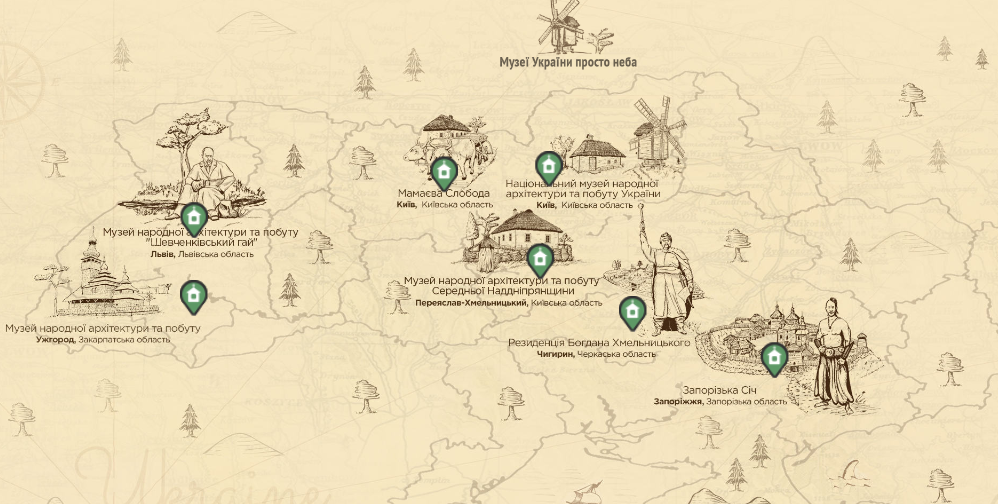 https://museums.authenticukraine.com.ua/ua/Вибори Президента України 2019Вибори Президента України 2019 — чергові, сьомі за рахунком вибори Президента України, перший тур яких відбувся 31 березня 2019 року, другий — 21 квітня 2019 року.За результатами першого туру до другого туру вийшли Володимир Зеленський і Петро Порошенко.7 квітня 2019 року ЦВК офіційно оголосила результати першого туру президентських виборів: Зеленський — 30,24% голосів, Порошенко — 15,95%.21 квітня 2019 року відбувся другий тур виборів Президента України. За результатами підрахунку 100% протоколів, переможцем став Володимир Зеленський із 73,22% голосів, у той час як чинний Президент України Петро Порошенко отримав 24,45%.Найсильніша людина планетиhttps://youtu.be/KIpzgRP4-tQ